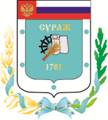 Контрольно-счетная палата Суражского муниципального района243 500, Брянская область, г. Сураж, ул. Ленина, 40,оф.46  Тел. (48330) 2-11-45, E-mail:c.palata@yandex.ruЗаключение Контрольно-счетной палаты Суражского муниципального районана проект решения «О бюджете Лопазненского сельского поселения Суражского муниципального района Брянской области» на 2024 год и на плановый период 2025 и 2026 годов»г. Сураж                                                                                                               25.11.2023 годаОбщие положения      Заключение Контрольно-счетной палаты Суражского муниципального района на проект решения «О бюджете Лопазненского сельского поселения Суражского муниципального района Брянской области на 2024 год и на плановый период 2025 и 2026 годов»  подготовлено в соответствии с Бюджетным Кодексом Российской Федерации, Положением «О Контрольно-счетной палате Суражского муниципального района», иными актами законодательства Российской Федерации и органов местного самоуправления Суражского района, пунктом 1.1.2 плана работы Контрольно-счетной палаты на 2023 год, приказа № 25 от 15.11.2023 года.Целью проведения экспертизы проекта бюджета Лопазненского сельского поселения является определение соблюдения бюджетного и иного законодательства исполнительными органами местного самоуправления при разработке проекта местного бюджета на очередной финансовый год и плановый период, анализ доходов и расходов бюджета.Параметры прогноза исходных макроэкономическихпоказателей для составления проекта бюджетаПрогноз социально-экономического развития Лопазненского сельского поселения разработан на период 2024 - 2026 годы, что соответствует установленному периоду в части 1 статьи 173 Бюджетного кодекса Российской Федерации.  Прогноз социально-экономического развития Лопазненского сельского поселения на 2024 - 2026 годы (далее -  Прогноз) разработан в порядке, установленном постановлением Лопазненской сельской администрацией  Суражского района от 18.07.2016 г. №29а «Об утверждении Порядка разработки, корректировки, осуществления мониторинга и контроля реализации прогноза социально-экономического развития муниципального образования Лопазненское сельское поселение на среднесрочный и долгосрочный период». В соответствии с п.3 ст. 173 Бюджетного кодекса Российской Федерации прогноз социально-экономического развития Лопазненского сельского поселения утвержден постановлением Лопазненской сельской администрации от 15.11.2023г. № 63.Название населенных пунктов, входящих в поселение:
          - села: Лопазна, Ляличи, Костеничи;  - деревня Миновка; - поселки Сенькин Ров, Весёлый, Красный Пахарь, Першиков, Мостки. Площадь поселения составляет 13098 га.Демографическая ситуация, в ближайшую перспективу, будет развиваться под влиянием сложившихся тенденций рождаемости, смертности, миграционных процессов населения поселения. В целом она не получит существенных изменений и продолжится тенденция сокращения населения.Численность населения составляет 1140 человек, из них экономически активное население – 685 человек.Лопазненское сельское поселение характеризуется неблагоприятным демографическим положением. На сегодняшний день сельское поселение характеризуются отрицательным естественным приростом населения, высокими показателями смертности и низкими показателями рождаемости. В сельском поселении наблюдается миграционный отток постоянно проживающего населения. Эти процессы негативным образом влияют на снижение трудового потенциала территории, а значит на снижение потребительского потенциала и на процессы территориального развития и пространственного освоения. Основным направлением улучшения демографической ситуации остается повышение рождаемости, т.к. при ее уровне ниже рубежа простого воспроизводства населения даже самая низкая смертность не обеспечит прекращение убыли населения и стабилизации его численности, при этом миграционный прирост населения не является решением демографической проблемы.Основным источником дохода населения является заработная плата, вспомогательным – доходы от личного подсобного хозяйства. Количество личных подсобных хозяйств поселения - 506.Первостепенной задачей является обеспечение рабочими местами экономически активное население, их финансовая поддержка с целью закрепления трудовых ресурсов в поселении.Большая часть трудового населения занято в работе: КФХ «Шкред В.И.», АПХ «Мираторг» и СПК «Родина».При составлении прогноза социально-экономического развития Лопазненского сельского поселения в период до 2023 года использовались данные предприятия АПХ «Мираторг», находящееся на территории Лопазненского сельского поселения. В своих прогнозах предприятие планирует рост заработной платы. Инвестиции в основной капитал планируется в сельскохозяйственных предприятиях на воспроизводство стада КРС.Социальная сфера Лопазненского сельского поселения представлена следующими объектами: МБОУ "Ляличская СОШ", МБОУ "Лопазненская СОШ", 2 детских сада в с. Ляличи. с. Лопазна, 3 библиотеки, Лопазненский дом культуры, Костеничский дом культуры, Офис врача общей практики - с.Лопазна, ФАПы – Ляличи, Костеничи, Ляличским социально-культурным центром и дворцово-парковым комплексом в с. Ляличи.Объектами жилищно-коммунального хозяйства на территории поселения является 12 водонапорных башен и артезианских скважин, которые обслуживает МУП «Суражский водоканал».Протяженность дорог поселения 50 км., из них дорог с твердым покрытием - 9км.Строительство на территории поселения не планируется. Крупных торговых предприятий на территории поселения нет. Обеспечение населения Лопазненского сельского поселения товарами первой необходимости производят 5 магазинов индивидуальных предпринимателей. Объекты общественного питания на территории поселения отсутствуют.Транспортное сообщение поселения с районным центром обеспечивается ИП Гайдук. Общая характеристика проекта решения«О бюджете Лопазненского сельского поселения Суражского муниципального района Брянской области» на 2024 год и на плановый период 2025 и 2026 годов»Проект решения Лопазненского сельского поселения  внесен в Контрольно-счётную палату Суражского муниципального района 15.11.2023г, что не противоречит  п. 1 ст. 185 Бюджетного кодекса РФ срока.В соответствии со статьей 184.2 Бюджетного Кодекса РФ, одновременно с проектом Решения представлены следующие документы:1. Прогноз социально-экономического развития Лопазненского сельского поселения на 2024 год и на период до 2026 года;2. Пояснительная записка к проекту бюджета Лопазненского сельского поселения на 2024 год и на плановый период 2025 и 2026 годов;3. Оценка ожидаемого исполнения бюджета за 2023 год.4. Основные направления бюджетной и налоговой политики на 2024 год и до 2026 года.5. Паспорта муниципальных программ.6. Предварительные итоги социально-экономического развития Лопазненского сельского поселения за 9 месяцев 2023 года и ожидаемые итоги социально-экономического развития на 2023 год.7. Реестры источников доходов.            8.  Бюджетный прогноз на долгосрочный период до 2029 года (6 лет).Проект Решения о бюджете основывается на положениях послания Президента Российской Федерации Федеральному Собранию Российской Федерации, определяющих бюджетную политику (требования к бюджетной политике). Основные направления бюджетной и налоговой политики Лопазненского сельского поселения на 2024-2026 годы утверждены постановлением Лопазненской сельской администрации от 15.11.23г. № 61. Основные направления бюджетной и налоговой политики Лопазненского сельского поселения на 2023-2025 годы разработаны с учетом положений основных направлений бюджетной и налоговой политики Российской Федерации на 2024 год, Послания Президента РФ Федеральному Собранию РФ.Основные направления бюджетной и налоговой политики Лопазненского сельского поселения направлены на развитие экономики, социальной стабильности, повышения уровня собираемости собственных доходов. В соответствии со ст. 169 Бюджетного Кодекса РФ, проект бюджета составлен на основе прогноза социально-экономического развития Лопазненского сельского поселения на 2024 год и на период до 2026 года.Исполнена статья 184.1 БК РФ в части состава показателей, утверждаемых в проекте бюджета Лопазненского поселения:     общий объем доходов бюджета на 2024 год  – 2878,0  тыс. рублей.     общий объем расходов бюджета на 2024 год – 2878,0  тыс. рублей.     дефицит бюджета на 2024 год – в сумме 0,0 тыс. рублей.     перечень главных администраторов доходов бюджета;     распределение бюджетных ассигнований по разделам, подразделам, целевым статьям, группам (группам и подгруппам) видов расходов либо по разделам, подразделам, целевым статьям муниципальным программам и непрограммным направлениям деятельности, группам (группам и подгруппам) видов расходов и (или) по целевым статьям муниципальным программам и непрограммным направлениям деятельности, группам (группам и подгруппам) видов расходов классификации расходов бюджетов на очередной финансовый год, а также по разделам и подразделам классификации расходов бюджетов в случаях, установленных соответственно Бюджетным Кодексом, законом субъекта Российской Федерации, муниципальным правовым актом представительного органа муниципального образования;     ведомственная структура расходов бюджета на очередной финансовый год;     объемы межбюджетных трансфертов, получаемых из других бюджетов бюджетной системы: -  на 2024 год  – 1333,0 тыс. рублей;-  на 2025 год  – 353,8 тыс. рублей;-  на 2026 год  – 373,9 тыс. рублей.     верхний предел муниципального внутреннего долга на 01.01.2025 года, на 01.01.2026года,  на 01.01.2027 года в сумме 0 рублей.     дополнительно проектом установлен размер резервного фонда Лопазненского сельского поселения:-  на 2023 год  – 5,0 тыс. рублей;-  на 2024 год  – 5,0 тыс. рублей;-  на 2025 год  – 5,0 тыс. рублей.Размер резервного фонда в проекте бюджета на 2024 год  и на плановый период установлен 5,0 тыс. рублей ежегодно и не превышает установленное статьей 81 БК РФ ограничение 3,0% общего объема расходов. перечень главных администраторов источников финансирования дефицита бюджета. предусмотрено, что остатки средств местного бюджета на начало текущего финансового года могут направляться в текущем финансовом году на покрытие временных кассовых разрывов и на увеличение бюджетных ассигнований на оплату заключенных от имени муниципального образования муниципальных контрактов на поставку товаров, выполнение работ, оказание услуг, подлежавших в соответствии с условиями этих муниципальных контрактов оплате в отчетном финансовом году, в объеме, не превышающем сумму остатка неиспользованных бюджетных ассигнований на указанные цели. предоставление бюджетных кредитов и муниципальных гарантий Лопазненским сельским поселением проектом бюджета не планируется. основные характеристики бюджета Лопазненского сельского поселения  на плановый период 2025-2026 годов.  Условно утверждаемые расходы планового периода.Объем межбюджетных трансфертов, передаваемых поселением (в рамках Соглашений о передаче полномочий по внешнему муниципальному финансовому контролю) по 0,5 тыс. рублей ежегодно:Объем бюджетных ассигнований, направляемый на исполнение публичных нормативных обязательств.Основные характеристики бюджета Лопазненского сельского поселения на 2024 год и на плановый период 2025 и 2026 годов. Таблица №1, тыс. рублей2024 год Общий объем доходов бюджета  предусмотрен в сумме 2878,0 тыс. рублей, что ниже ожидаемого исполнения бюджета 2023 года на 647,8 тыс. руб. или на 18,4%.  Общий объем расходов в 2024 году предусмотрен в сумме 2878,0 тыс. рублей, что на 868,5 тыс. рублей или на 23,2% ниже ожидаемого исполнения бюджета 2023 года. Дефицит бюджета предусмотрен в сумме 0,0 тыс. рублей.  2025 год Общий объем доходов и расходов бюджета  предусмотрен в сумме 1947,8 тыс. рублей, с уменьшением к прогнозируемому объему доходов и расходов предыдущего года на 32,3%.  Дефицит бюджета не предусмотрен.2026 год Общий объем доходов и расходов бюджета  предусмотрен в сумме 1977,8 тыс. рублей, с увеличением к прогнозируемому объему доходов и расходов предыдущего года на 1,5%. Дефицит бюджета не предусмотрен. Анализ доходной части проекта бюджетаПрогнозирование собственных доходов бюджета осуществлялось в соответствии со ст. 174.1 БК РФ в условиях действующего на день внесения проекта Решения о бюджете в представительный орган о налогах и сборах, а так же бюджетного законодательства. При расчете собственных доходов использованы данные налоговой отчетности и статистические данные.Динамика показателей доходной части бюджета в 2023 - 2026 годахТаблица №2, тыс. рублейДоходы проекта бюджета на 2024 год ниже оценки уровня бюджета за 2023  на 18,4% в основном за счет снижения суммы безвозмездных поступлений на 26,3%, отсутствия  неналоговых доходов и снижения налоговых доходов на 8,6%.Анализ структуры доходов бюджета в 2023 - 2026 годахТаблица №3, тыс. рублейВ прогнозируемом периоде 2024 года наибольший объем в структуре доходов занимают налоговые доходы – 53,7%, при этом снизившись к уровню 2023 года на 5,8 процентных пункта. Доля безвозмездных поступлений в прогнозируемом периоде 2023 года составит 46,3%, что ниже уровня 2023 года на 5,0 процентных пунктов.В прогнозируемом периоде 2025-2026 годов наибольший объем в структуре собственных доходов занимают так же налоговые доходы – 81,8% и 81,1% соответственно. Безвозмездные поступления в структуре доходов планового периода  2025-2026 годов составят 18,2% и 18,9% соответственно.  Налоговые доходы бюджета на 2024 год прогнозируются в объеме 1545,0 тыс. рублей, что ниже ожидаемого исполнения бюджета за 2023 года на 145,5 тыс. рублей, или 8,6%. Темп роста налоговых доходов к предшествующему году в 2025 - 2026 годах  прогнозируется в размере  3,2%  и 0,6% соответственно.Наибольший удельный вес в структуре налоговых доходов традиционно занимает земельный налог – 76,9%, на втором месте по значимости налог на имущество физических лиц – 13,0%.Прогнозируемое поступление налоговых и неналоговых доходов бюджета в 2024 году и плановом периоде 2025 – 2026 гг.Таблица №4, тыс. рублейПоступление налога на доходы физических лиц  в бюджет на 2024 год прогнозируется в сумме 112,0 тыс. рублей, что на 12,0 тыс. рублей, или на 12,0% выше ожидаемого исполнения бюджета 2023 года. Расчет доходов бюджета по налогу на доходы физических лиц произведен исходя из ожидаемой оценки поступления налога в 2023 году, скорректированных на темпы роста фонда оплаты труда на 2024 год, а так же норматива отчислений налога в бюджет. В структуре собственных доходов бюджета на долю налога на доходы физических лиц  в 2023 году приходится 7,2%. Темп роста налога на доходы физических лиц в 2025-2026 годах к предыдущему году составляет 20,5% и (-3,7)% соответственно.  Прогнозный объем поступлений единого сельскохозяйственного налога на 2024 год рассчитан в сумме 44,0 тыс. рублей, что выше показателя ожидаемого уровня исполнения бюджета 2023 года на 8,6%. Прогноз произведен на основании сведений налогового органа по единому сельскохозяйственному налогу за 2023 год и норматива отчислений установленного НК РФ. В структуре собственных доходов бюджета на долю единого сельскохозяйственного налога в 2023 году приходится 2,8%. Темп роста единого сельскохозяйственного налога в 2025-2026 годах к предыдущему году составляет 9,1% и 6,3% соответственно.  Прогнозный объем поступлений налога на имущество физических лиц на 2023 год рассчитан в сумме 201,0 тыс. рублей, что выше ожидаемого уровня исполнения бюджета 2023 года на 206,0 тыс. рублей или на 34,0%. Прогноз произведен на основании сведений налогового органа по налогу на имущество физических лиц за 2023 год и погашения задолженности прошлых лет. В структуре собственных доходов бюджета на долю налога на имущество физических лиц в 2024 году приходится 13,0%. Темп роста налога на имущество физических лиц в 2025-2026 годах к предыдущему году составляет 2,5% и 1,0% соответственно.  Прогнозирование поступлений по земельному налогу на 2023 год рассчитан в сумме  1188,0 тыс. рублей, что ниже ожидаемого уровня исполнения бюджета 2023 года на 15,1%. В структуре собственных доходов бюджета на долю земельного налога в 2024 году приходится 76,9%. Темп роста земельного налога в 2025-2026 годах к предыдущему году составляет 1,4% и 0,8% соответственно.Неналоговые доходы бюджета на 2024 год и плановый период  не планируются.Доходы, полученные в виде арендной платы за земельные участки, государственная собственность на которые не разграничена, средства от продажи права аренды указанных участков  не планируются.Доходы от продажи материальных и нематериальных активов не планируются.Прочие неналоговые доходы не планируются. Безвозмездные поступления в 2024 году планируются в сумме 1333,0 тыс. рублей, что ниже ожидаемого уровня исполнения бюджета 2023 года на 475,4 тыс. рублей,  или на 26,3%. Безвозмездные поступления в 2024 году в структуре доходов бюджета занимают 46,3%. Темп роста безвозмездных поступлений в 2025-2026 годах к предыдущему году составляет (-73,5)% и 1,5% соответственно.  Прогнозируемое поступление безвозмездных поступлений	в 2024 году и плановом периоде 2025– 2026 гг.	Таблица №5, тыс. рублейНаибольший удельный вес в структуре безвозмездных поступлений на 2024 год составляют дотации бюджетам субъектов РФ и муниципальных образований – 89,6%. Дотации в бюджете 2024 года составляют 1195,0 тыс. рублей, что выше ожидаемого исполнения бюджета 2023 года на 1073,2 тыс. рублей, или в 9,8 раза. Темп роста дотаций в 2025-2026 годах к предыдущему году составляет (-83,1)% и 3,0% соответственно.  Дотации предусмотрены на:- выравнивание бюджетной обеспеченности в сумме 206,0 тыс. рублей;- на поддержку мер по обеспечению сбалансированности бюджетов в сумме 989,0 тыс. рублей.Субвенции в бюджете 2024 года составляют 138,0 тыс. рублей, что выше ожидаемого исполнения бюджета 2023 года на 23,0 тыс. рублей, или на 20,0%. Удельный вес субвенций в структуре безвозмездных поступлений на 2024 год составляет 10,4%. Темп роста субвенций в 2025-2026 годах к предыдущему году составляет 10,0% и 9,3% соответственно. Субвенции предусмотрены на осуществление первичного воинского учета на территориях, где отсутствуют военные комиссариаты. Анализ расходной части проекта бюджетаОбъем расходов, определенный в проекте решения на 2024 год составляет 2878,0 тыс. рублей. По отношению к объему расходов, ожидаемому к исполнению в 2023 году расходы, определенные в проекте решения на 2024 год ниже на 868,5 тыс. рублей, или на 23,2%. Анализ структуры расходов бюджета поселения за 2023-2026 годТаблица№6, тыс. рублейПриоритетным направлением расходов бюджета Лопазненского сельского поселения на 2024 год и на плановый период являются общегосударственные вопросы – 73,1%, 86,7% и 85,1% в структуре расходов соответственно. Второй по значимости раздел 03 «Национальная безопасность и правоохранительная деятельность»  занимает 12,0%, 1,5% и 0,0% соответственно. Наименьший удельный вес в проекте бюджета занимают расходы по  разделу 04 «НАЦИОНАЛЬНАЯ ЗКОНОМИКА», объем которых составляет 0,2%. Расходы по отраслям так называемого «социального блока» (культура, социальная политика) в бюджете поселения не запланированы.В соответствии с п. 3 ст. 184.1 Бюджетного кодекса РФ общий объем условно утверждаемых (утвержденных) расходов в случае утверждения бюджета на очередной финансовый год и плановый период на первый год планового периода в объеме не менее 2,5 процента общего объема расходов бюджета (без учета расходов бюджета, предусмотренных за счет межбюджетных трансфертов из других бюджетов бюджетной системы Российской Федерации, имеющих целевое назначение), на второй год планового периода в объеме не менее 5 процентов общего объема расходов бюджета (без учета расходов бюджета, предусмотренных за счет межбюджетных трансфертов из других бюджетов бюджетной системы Российской Федерации, имеющих целевое назначение).Условно утверждаемые расходы на плановый период 2025-2026 годы утверждены, соответственно 48,7 и 98,9 тыс. рублей, что составляет 2,7 и 5,5%% - ограничение соблюдено. 	Анализ расходов бюджета поселения за 2024-2026 годы	Таблица №7, тыс. рублейРасходы по разделу 01 «Общегосударственные вопросы» Расходы по  данному разделу в проекте бюджета сельского поселения определены в следующих объемах:2024 год – 2103,0 тыс. руб. (к предыдущему году (126,5)тыс. рублей, или 6,4%);2025 год – 1688,0 тыс. руб. (к предыдущему году (- 415,0) тыс. рублей, или (-19,7%);2026 год – 1683,1 тыс. руб. (к предыдущему году (-4,9) тыс. рублей, или (-5,1)%);Удельный вес данного раздела в общих расходах составит  73,1%. Расходы данного раздела в 2024 году предусмотрены на:-  подраздел 0104 «Функционирование Правительства  Российской Федерации, высших исполнительных органов государственной власти субъектов Российской Федерации, местных администраций» - обеспечение деятельности сельской администрации в сумме 1867,5 тыс. рублей; -  подраздел 0106 «Обеспечение деятельности финансовых, налоговых и таможенных  органов и органов финансового (финансово-бюджетного) надзора» - обеспечение деятельности финансовых, налоговых и таможенных органов и органов финансового (финансово-бюджетного) надзора в сумме 0,5 тыс. рублей;- подраздел 0107 «Проведение обеспечения выборов и референдумов» - обеспечение проведения выборов, референдумов в сумме 30,0 тыс. рублей;- 0111 «Резервные фонды» - резервный фонд местной администрации в сумме 5,0 тыс. рублей;- подраздел 0113 «Другие общегосударственные вопросы» - другие общегосударственные вопросы в сумме 200,0 тыс. рублей.Расходы по разделу 02 «Национальная оборона» Расходы по  данному разделу в проекте бюджета сельского поселения определены в следующих объемах:2024 год – 138,0 тыс. руб. (к предыдущему году 23,0 тыс. рублей, или 20,0%);2025 год – 151,8 тыс. руб. (к предыдущему году 13,8 тыс. рублей, или 10,0%);2026 год – 165,9 тыс. руб. (к предыдущему году 14,1 тыс. рублей, или 9,3%);Удельный вес данного раздела в общих расходах составит  4,8%.  Расходы данного раздела в 2024 году предусмотрены на осуществление первичного воинского учета на территориях, где отсутствуют военные комиссариаты по подразделу 0203 «Мобилизационная и вневойсковая подготовка».Расходы по разделу 03 «Национальная безопасность и правоохранительная деятельность» Расходы по  данному разделу в проекте бюджета сельского поселения определены в следующих объемах:2024 год – 345,3 тыс. руб. (к предыдущему году (-429,7) тыс. рублей, или (-55,4)%);2025 год – 29,0 тыс. руб. (к предыдущему году (-316,0) тыс. рублей, или (-91,5)%);2026 год – 0,0 тыс. руб. (к предыдущему году (-29,3)тыс. рублей, или 0,0%);Удельный вес данного раздела в общих расходах составит  12,0%.  Расходы данного раздела предусмотрены на осуществление противопожарной безопасности.Расходы по разделу 04 «Национальная экономика» Расходы по  данному разделу в проекте бюджета сельского поселения определены в следующих объемах:2024 год – 5,0 тыс. руб. (к предыдущему году (5,0) тыс. рублей, или 100,0%);2025 год – 0,0 тыс. руб. (к предыдущему году (-5,0) тыс. рублей, или 0,0%);2026 год – 0,0 тыс. руб. (к предыдущему году 0,0 тыс. рублей, или 0,0%);Удельный вес данного раздела в общих расходах составит  0,2%. 	 Данные расходы запланированы по подразделу 04 12 «Другие вопросы в области национальной экономики» и предусмотрены на  мероприятия по землеустройству и землепользованию. Расходы по разделу 05 «Жилищно-коммунальное хозяйство» Расходы по  данному разделу в проекте бюджета сельского поселения определены в следующих объемах:2024 год – 286,7 тыс. руб. (к предыдущему году (-593,3) тыс. рублей, или на (-67,4)%);2025 год – 30,0 тыс. руб. (к предыдущему году (-256,7) тыс. рублей, или (-89,5)%);2026 год – 30,0 тыс. руб. (к предыдущему году (0,0) тыс. рублей, или 0,0%); Удельный вес данного раздела в общих расходах составит  10,0%.   Данные расходы запланированы по подразделу 05 03 «Благоустройство» и предусмотрены на:- организацию и обеспечение освещения улиц – 186,7 тыс. рублей;- организацию и содержание мест захоронения – 50,0 тыс. рублей;- прочие мероприятия по благоустройству – 50,0 тыс. рублей;Расходы по разделу 10 «Социальная политика»  не определены. Главным распорядителем средств бюджета Лопазненского сельского поселения является  Лопазненская сельская администрация Суражского района.Источники финансирования дефицита бюджета Проектом бюджета на 2024 год и на плановый период 2025 и 2026 годов дефицит бюджета не предусмотрен. В соответствии с приложением 6 к проекту Решения запланирован единственный источник финансирования дефицита бюджета - изменение остатков средств на счете по учету средств бюджета в течении финансового года.                     Программная часть бюджета Лопазненского сельского поселения Проект бюджета на 2024 год и плановый период 2025-2026гг. сформирован по программно-целевому принципу, предусматривающему формирование расходов исходя из целей, установленных 3 муниципальными программами. В Лопазненском сельском поселении программы разрабатываются в соответствии с Порядком, утвержденным  Постановлением Лопазненской сельской администрацией от 12.11.2014 года №149 «Об утверждении порядка разработки, реализации и оценки эффективности муниципальных программ Лопазненского сельского поселения» (далее-Порядок).В проект решения внесены следующие целевые программы:«Реализация полномочий Лопазненского сельского поселения (2024 - 2026 годы)»,«Управление муниципальными финансами Лопазненского сельского поселения (2024 - 2026 годы)»«Обеспечение пожарной безопасности на территории Лопазненского сельского поселения на 2024-2026 годы». В соответствии со ст. 184.2 Бюджетного кодекса РФ к проекту решения о бюджете представлены паспорта муниципальных программ.           В проекте  Решения расходы на реализацию целевых программ  в 2024году составляют 2842,5 тыс. рублей, что  соответствует 98,8% объема расходов бюджета, что ниже ожидаемого исполнения бюджета 2023 года на 903,5 тыс. рублей, или на 24,1%.Анализ программной части проекта решения о бюджете                                      Таблица №8, тыс. рублейПо результатам анализа соответствия объёмов бюджетных ассигнований, предусмотренных на реализацию муниципальных программ в проекте Решения о бюджете, показателям проектов паспортов муниципальных программ, установлено, что объёмы финансирования, предусмотренные проектом Решения о бюджете, соответствуют объёмам, предусмотренных проектами паспортов муниципальных программ.            Непрограммные расходы на 2024 год предусмотрены в сумме 35,5 тыс. рублей, или 1,2% от общей суммы расходов. Расходы предусмотрены на: резервный фонд поселения-5,0 тыс. рублей, расходы по соглашению -0,5 тыс. рублей, расходы на обеспечение выборов 30,0 тыс. рублей.                                                                 ВыводыПроект решения Лопазненского сельского поселения  внесен в Контрольно-счётную палату Суражского муниципального района 15.11.2023г, что не противоречит  п. 1 ст. 185 Бюджетного кодекса РФ срока.В полной мере соблюдено требование ст. 184.2 Бюджетного Кодекса РФ, в части состава представляемых одновременно с проектом Решения.В соответствии со ст. 169 Бюджетного Кодекса РФ, проект бюджета составлен на основе прогноза социально-экономического развития Лопазненского сельского поселения на 2023 год и на период до 2025 года.В соответствии с п.3 ст. 173 Бюджетного кодекса Российской Федерации прогноз социально-экономического развития Лопазненского сельского поселения утвержден постановлением Лопазненской сельской администрации от 15.11.2022г. № 64.Основные направления бюджетной и налоговой политики Лопазненского сельского поселения на 2024-2026 годы утверждены постановлением Лопазненской сельской администрации от 15.11.23г. № 61. Основные направления бюджетной и налоговой политики Лопазненского сельского поселения на 2024-2026 годы разработаны с учетом положений основных направлений бюджетной и налоговой политики Российской Федерации на 2023 год, Послания Президента РФ Федеральному Собранию РФ.  Прогнозирование собственных доходов бюджета осуществлялось в соответствии со ст. 174.1 БК РФ в условиях действующего на день внесения проекта Решения о бюджете в представительный орган о налогах и сборах, а так же бюджетного законодательства. При расчете собственных доходов использованы данные налоговой отчетности и статистические данные.Общий объем доходов бюджета  предусмотрен в сумме 2878,0 тыс. рублей, что ниже ожидаемого исполнения бюджета 2023 года на 647,8 тыс. руб. или на 18,4%.       Проектом бюджета на 2024 год и на плановый период 2025 и 2026 годов дефицит бюджета не предусмотрен. В соответствии с приложением 6 к проекту Решения запланирован единственный источник финансирования дефицита бюджета - изменение остатков средств на счете, по учету средств бюджета в течение финансового года.Общий объем расходов в 2023 году предусмотрен в сумме 2878,0 тыс. рублей, что на 868,5 тыс. рублей или на 23,2% ниже ожидаемого исполнения бюджета 2023 года. Дефицит бюджета предусмотрен в сумме 0,0 тыс. рублей.  В соответствии с п. 3 ст. 184.1 Бюджетного кодекса РФ общий объем условно утверждаемых (утвержденных) расходов в случае утверждения бюджета на очередной финансовый год и плановый период на первый год планового периода в объеме не менее 2,5 процента общего объема расходов бюджета (без учета расходов бюджета, предусмотренных за счет межбюджетных трансфертов из других бюджетов бюджетной системы Российской Федерации, имеющих целевое назначение), на второй год планового периода в объеме не менее 5 процентов общего объема расходов бюджета (без учета расходов бюджета, предусмотренных за счет межбюджетных трансфертов из других бюджетов бюджетной системы Российской Федерации, имеющих целевое назначение).Условно утверждаемые расходы на плановый период 2024-2026 годы утверждены, соответственно 55,9 и 111,0 тыс. рублей, что составляет 2,6 и 5,3%% от суммы общей расходов. Условия п.  ст. 184.1 соблюдены.Проект бюджета на 2023 год и плановый период 2024-2026гг. сформирован по программно-целевому принципу, предусматривающему формирование расходов исходя из целей, установленных 3 муниципальными программами. В соответствии со ст. 184.2 Бюджетного кодекса РФ к проекту решения о бюджете представлены паспорта муниципальных программ. По результатам анализа соответствия объёмов бюджетных ассигнований, предусмотренных на реализацию муниципальных программ в проекте Решения о бюджете, показателям проектов паспортов муниципальных программ, установлено, что объёмы финансирования, предусмотренные проектом Решения о бюджете, соответствуют объёмам, предусмотренных проектами паспортов муниципальных программ.В проекте  Решения расходы на реализацию целевых программ  в 2024году составляют 2842,5 тыс. рублей, что  соответствует 98,8% объема расходов бюджета, что ниже ожидаемого исполнения бюджета 2023 года на 903,5 тыс. рублей, или на 24,1%.                           Непрограммные расходы на 2024 год предусмотрены в сумме 35,5 тыс. рублей, или 1,2% от общей суммы расходов. Расходы предусмотрены на: резервный фонд поселения-5,0 тыс. рублей, расходы по соглашению -0,5 тыс. рублей, расходы на обеспечение выборов 30,0 тыс. рублей. ПРЕДЛОЖЕНИЯ:Контрольно-счетная палата Суражского муниципального района предлагает Лопазненскому сельскому Совету народных  депутатов проект решения «О бюджете Лопазненского сельского поселения Суражского муниципального района Брянской области» на 2024 год и на плановый период 2025 и 2026 годов» к рассмотрению.ПредседательКонтрольно-счетной палатыСуражского муниципального района                                                        Н. В. Жидкова Основные характеристики проекта бюджета 2023 год-(оценка)2024 год2024 год2024 год2025 год2025 год2026 год2026 годОсновные характеристики проекта бюджета 2023 год-(оценка)тыс.руб.откло-нение% к 2019 годутыс.руб.% к 2020 годутыс. руб.% к 2022 годуДоходы 3525,82878,0-647,881,61947,867,71977,8101,5Расходы3746,52878,0-868,576,81947,867,71977,8101,5Дефицит (Профицит)-220,70,0220,70,00,00,00,00,0Показатель 2023 год-(оценка)2024 год2024 год2024 год2025 год2025 год2026 год2026 годПоказатель 2023 год-(оценка)тыс.руб.откло-нение% к предыдгодутыс.руб.% к предыд годутыс. руб.% к предыд годуДоходы, всего3525,82878,0-647,881,61947,867,71977,8101,5Налоговые доходы1690,51545,0-145,591,41594,0103,21604,0100,6Неналоговые доходы26,90,0-26,90,00,00,00,00,0Безвозмездные поступления1808,41333,0-475,473,7353,826,5373,9105,7НаименованиеОжидаемое испол 2023 годаСтрук-тура,%Прогноз 2024 годаСтрук-тура,%Прогноз 2025 годаСтрук-тура,%Прогноз 2026 годаСтруктура,%НаименованиеОжидаемое испол 2023 годаСтрук-тура,%Прогноз 2024 годаСтрук-тура,%Прогноз 2025 годаСтрук-тура,%Прогноз 2026 годаСтруктура,%НаименованиеОжидаемое испол 2023 годаСтрук-тура,%Прогноз 2024 годаСтрук-тура,%Прогноз 2025 годаСтрук-тура,%Прогноз 2026 годаСтруктура,%ИТОГО ДОХОДОВ:3525,8100,02878,0100,01947,8100,01977,8100,0НАЛОГОВЫЕ ДОХОДЫ1690,547,91545,053,71594,081,81604,081,1НЕНАЛОГОВЫЕ ДОХОДЫ26,90,80,00,00,00,00,00,0БЕЗВОЗМЕЗДНЫЕ ПОСТУПЛЕНИЯ1808,451,31333,046,3353,818,2373,918,9НаименованиеОжидаемое исполнение бюджета 2023 годаПрогноз 2024 годаСтруктура, %Прог-ноз 2025 годаПрогноз 2026 годаПрирост (снижение) доходов, тыс. руб.Прирост (снижение) доходов, тыс. руб.Прирост (снижение) доходов, тыс. руб.Темп роста доходов, %Темп роста доходов, %Темп роста доходов, %НаименованиеОжидаемое исполнение бюджета 2023 годаПрогноз 2024 годаСтруктура, %Прог-ноз 2025 годаПрогноз 2026 годак предыдущему годук предыдущему годук предыдущему годук предыдущему годук предыдущему годук предыдущему годуНаименованиеОжидаемое исполнение бюджета 2023 годаПрогноз 2024 годаСтруктура, %Прог-ноз 2025 годаПрогноз 2026 года2024 год 2025 год2026 год2024 год 2025 год2026 годНАЛОГОВЫЕ ДОХОДЫ1690,51545,0100,01594,01604,0-145,549,010,091,4103,2100,6Налог на доходы физических лиц100,0112,07,2135,0130,012,023,0-5,0112,0120,596,3Единый сельскохозяйственный налог40,544,02,848,051,03,54,03,0108,6109,1106,3Налог на имущество физических лиц150,0201,013,0206,0208,051,05,02,0134,0102,5101,0Земельный налог1400,01188,076,91205,01215,0-212,017,010,084,9101,4100,8Государственная пошлина0,00,00,00,00,00,00,00,00,00,00,0Задолженность и перерасчеты0,00,00,00,00,00,00,00,00,00,00,0НЕНАЛОГОВЫЕ ДОХОДЫ26,90,0100,00,00,0-26,90,00,00,00,00,0Доходы полученные в виде арендной платы за земельные участки, государственная собственность на которые не разграничена, средства от продажи права аренды указанных участков0,00,00,00,00,00,00,00,00,00,00,0Доходы от продажи материальных и нематериальных активов0,00,00,00,00,00,00,00,00,00,00,0Прочие неналоговые доходы26,90,00,00,00,0-26,90,00,00,00,00,0НаименованиеОжидаемое исполнение бюд-жета 2023 годаПрог-ноз 2024годаСтруктура, %Прог-ноз 2025 годаПрог-ноз 2026 годаПрирост (снижение) доходов, тыс. руб.Прирост (снижение) доходов, тыс. руб.Прирост (снижение) доходов, тыс. руб.Темп роста доходов, %Темп роста доходов, %Темп роста доходов, %НаименованиеОжидаемое исполнение бюд-жета 2023 годаПрог-ноз 2024годаСтруктура, %Прог-ноз 2025 годаПрог-ноз 2026 годак предыдущему годук предыдущему годук предыдущему годук предыдущему годук предыдущему годук предыдущему годуНаименованиеОжидаемое исполнение бюд-жета 2023 годаПрог-ноз 2024годаСтруктура, %Прог-ноз 2025 годаПрог-ноз 2026 года2024 год 2025 год2026 год2024 год 2025 год2026 годБЕЗВОЗМЕЗДНЫЕ ПОСТУПЛЕНИЯ1808,41333,0100,0353,8373,9-475,4-979,220,173,726,5105,7Дотации бюджетам субъектов РФ и муниципальных образований121,81195,089,6202,0208,01073,2-993,06,0981,116,9103,0Субсидии бюджетам субъектов РФ и муниципальных образований - ФЦП «Увековечение памяти погибших при защите Отечества на 2019-2025 годы»475,40,00,00,00,0-475,40,00,00,00,00,0Субвенции бюджетам субъектов РФ и муниципальных образований115,0138,010,4151,8165,923,013,814,1120,0110,0109,3Наименование разделовРазделОжидаемое исполнение бюджета 2023 годаОжидаемое исполнение бюджета 2023 годаПрогноз 2024 годаПрогноз 2024 годаПрогноз 2025 годаПрогноз 2025 годаПрогноз 2026 годаПрогноз 2026 годаНаименование разделовРазделтыс.  руб%тыс.  руб%тыс.  руб%тыс.  руб%ОБЩЕГОСУДАРСТВЕННЫЕ ВОПРОСЫ011976,552,82103,073,11688,086,71683,185,1НАЦИОНАЛЬНАЯ ОБОРОНА02115,03,1138,04,8151,87,8165,98,4НАЦИОНАЛЬНАЯ БЕЗОПАСНОСТЬ И ПРАВООХРАНИТЕЛЬНАЯ ДЕЯТЕЛЬНОСТЬ03775,020,7345,312,029,31,50,00,0НАЦИОНАЛЬНАЯ ЭКОНОМИКА040,00,05,00,20,00,00,00,0ЖИЛИЩНО-КОММУНАЛЬНОЕ ХОЗЯЙСТВО05880,023,5286,710,030,01,530,01,5Социальное обеспечение населения100,00,00,00,00,00,00,00,0Условно утверждаемые расходы010,00,00,00,048,72,798,95,5ИТОГО РАСХОДОВ:3746,5100,02878,0100,01947,8100,01977,8100,0Наименование разделовРазделОжидаемое исполнение бюджета 2023 годаПрогноз 2024 годаПрог-ноз 2025 годаПрог-ноз 2026 годаПрирост (снижение) доходов, тыс. руб.Прирост (снижение) доходов, тыс. руб.Прирост (снижение) доходов, тыс. руб.Прирост (снижение) доходов, тыс. руб.Прирост (снижение) доходов, тыс. руб.Прирост (снижение) доходов, тыс. руб.Темп роста доходов, %Темп роста доходов, %Темп роста доходов, %Наименование разделовРазделОжидаемое исполнение бюджета 2023 годаПрогноз 2024 годаПрог-ноз 2025 годаПрог-ноз 2026 годак предыдущему годук предыдущему годук предыдущему годук предыдущему годук предыдущему годук предыдущему годук предыдущему годук предыдущему годук предыдущему годуНаименование разделовРазделОжидаемое исполнение бюджета 2023 годаПрогноз 2024 годаПрог-ноз 2025 годаПрог-ноз 2026 года202420242025202520262026202420252026ОБЩЕГОСУДАРСТВЕННЫЕ ВОПРОСЫ011976,52103,01688,01683,11683,1126,5126,5-415,0-415,0-4,9106,480,399,7НАЦИОНАЛЬНАЯ ОБОРОНА02115,0138,0151,8165,9165,923,023,013,813,814,1120,0110,0109,3НАЦИОНАЛЬНАЯ БЕЗОПАСНОСТЬ И ПРАВООХРАНИТЕЛЬНАЯ ДЕЯТЕЛЬНОСТЬ03775,0345,329,30,00,0-429,7-429,7-316,0-316,0-29,344,68,50,0НАЦИОНАЛЬНАЯ ЭКОНОМИКА040,05,00,00,00,05,05,0-5,0-5,00,00,0,00,0ЖИЛИЩНО-КОММУНАЛЬНОЕ ХОЗЯЙСТВО05880,0286,730,030,030,0-593,3-593,3-256,7-256,70,032,610,5100,0СОЦИАЛЬНАЯ ПОЛИТИКА100,00,00,00,00,00,00,00,00,00,00,00,00,0УСЛОВНО УТВЕРЖДАЕМЫЕ РАСХОДЫ010,00,048,798,998,90,00,048,748,750,2100,0100,0203,1ИТОГО РАСХОДОВ:3746,52878,01947,81977,81977,8-868,5-868,5-930,2-930,230,076,867,7101,5№п/пНаименование программы Ожидаемое  исполнение 2023 годПрогноз 2024 годаОтклонение (+,-)Отклонение (%)01«Реализация полномочий органов местного самоуправления Лопазненского сельского поселения 2024-2026гг.»28562359,2-496,882,602«Управление муниципальными финансами Лопазненского сельского поселения 2024-2026гг.»11513823,0120,003«Обеспечение пожарной безопасности на территории Лопазненского сельского поселения на 2024-2026 годы»775345,3-429,744,6ИТОГО:37462842,5-903,575,9